г. Петропавловск – Камчатский 		                      «17» марта 2016 года О сроках предоставления  квартальной и  годовой   бухгалтерской  отчетностигосударственным                автономным учреждением              «Государственная экспертиза     проектов        документовтерриториального             планирования,проектной документации и  результатовинженерных    изысканий   Камчатского края», подведомственным Министерству    строительства      Камчатского         края          В целях своевременного представления бухгалтерской отчетности в Министерство финансов Камчатского края	ПРИКАЗЫВАЮ:Установить, что предоставление бухгалтерской отчетности государственным автономным учреждением «Государственная экспертиза проектов документов территориального планирования, проектной документации и результатов инженерных изысканий Камчатского края» (далее - автономное учреждение), подведомственным Министерству строительства Камчатского края осуществляется в соответствии с требованиями Инструкции о порядке составления, представления годовой, квартальной бухгалтерской отчетности государственных (муниципальных) бюджетных и автономных учреждений, утвержденной приказом Министерства финансов Российской Федерации от 25.03.2011г № 33н.2.  Установить, что бухгалтерская отчетность составляется нарастающим итогом с начала года в рублях с точностью до второго десятичного знака после запятой и представляется главным бухгалтером или лицом, ответственным за ведение бюджетного учета, формирование, составление и представление бюджетной отчетности в электронном виде и на бумажном носителе в сброшюрованном и пронумерованном виде с оглавлением и сопроводительным письмом.3. Установить, что автономное учреждение представляет квартальный отчет об исполнении плана его финансово-хозяйственной деятельности и годовую бухгалтерскую отчетность после рассмотрения отчетности наблюдательным советом автономного учреждения. 	 4. Приказ от 26.03.2015 года № 28 «О сроках предоставления квартальной и  годовой  бухгалтерской  отчетности бюджетными        и         автономными учреждениями, подведомственными Министерству  строительства Камчатского края», считать утратившим силу.   5. Утвердить состав бюджетной отчетности и сроки представления согласно приложению.  6.  Направить настоящий приказ автономному учреждению.7.  Настоящий приказ вступает в силу с момента подписания.          8. Контроль за исполнением настоящего приказа возложить на начальника отдела бухгалтерского учета, финансирования и государственных закупок заказа Министерства строительства Камчатского края Жаркову С.А.И.о. Министра                                                                                      Т.Б. Митина                                           Приложение                                                                              к приказу  Министерства строительства Камчатского края                                                                  от «___» ____________2016 г.№______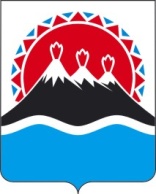 МИНИСТЕРСТВО СТРОИТЕЛЬСТВАКАМЧАТСКОГО КРАЯ(Минстрой Камчатского края)ПРИКАЗ  № 27Наименование формы отчетности№ формыПериодичностьФорма представленияБаланс государственного (муниципального) учреждения    0503730ежегодно до 20.01.на бумажном носителев электронном виде Справка по консолидируемым расчетам учреждения0503725ежеквартально  до 5 числа месяца, следующего за отчетным месяцемежегодно до 20.01.на бумажном носителев электронном виде Справка по заключению учреждением счетов бухгалтерского учета отчетного финансового года0503710ежегоднодо 20.01на бумажном носителев электронном виде Отчет о движении денежных средств0503723Ежеквартально до 5 числа квартала, следующего за отчетным,ежегодно до 20.01.на бумажном носителев электронном видеОтчет об исполнении учреждением плана его финансово-хозяйственной деятельности0503737Ежеквартально до 5 числа месяца, следующего за отчетным месяцемна бумажном носителев электронном видеОтчет об обязательствах, принятых учреждением 0503738Ежеквартально до 5 числа квартала, следующего за отчетным, ежегодно до 20.01.на бумажном        носителе  2.   в электронном     виде Отчет о финансовых результатах деятельности учреждения 0503721ежегоднодо 20.01на бумажном        носителе  2.   в электронном      виде Пояснительная записка к балансу учреждения(раздел 3, 4)0503760Ежеквартально до 5 числа месяца, следующего за отчетным месяцем на бумажном        носителе  2.   в электронном      виде Пояснительная записка к балансу учреждения(в полном объеме)0503760Ежегодно до 20.01на бумажном        носителе  2.   в электронном      виде Сведения по дебиторской и кредиторской задолженности0503769Ежеквартально до 5 числа месяца, следующего за отчетным месяцемна бумажном        носителе  2.   в электронном      виде Сведения об остатках денежных средств учреждения0503779Ежеквартально до 5 числа месяца, следующего за отчетным месяцем, годоваядо 20.01на бумажном        носителе  2.   в электронном      виде Ежеквартальные сведения о численности государственных гражданских служащих Камчатского края и работников государственных учреждений Камчатского края с указанием фактических затрат на их денежное содержаниеЕжеквартально до 10 числа квартала, следующего за отчетным,        1.   на  бумажном                 носителеСвод отчетов по сети, штатам и контингентамЕжегодно до 20.02        1.   на  бумажном                 носителеИнформация по оплате трута работников государственных и муниципальных учреждений в Камчатском краеЕжеквартально до 15 числа квартала, следующего за отчетным,        1.   на  бумажном                 носителе